   Smer: Trgovinski tehničar   II godina      PITANJA: Uzajamno delovanje naelektrisanih ;čestica koje se krećuLorencova silaAmperov zakonElektromagnetna indukcijaUzajamna indukcija i samoindukcijaHarmonijske oscilacijeNastajanje i kretanjer talasa u raznim sredinamaVrste talasa poprečni i uzdužniPojam kvanta energije-foronStruktura atomaStruktura atomskog jezgraDefekt mase i stabilnost jezgraRadioaktivni raspad jezgra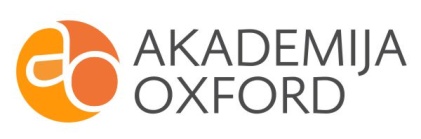 